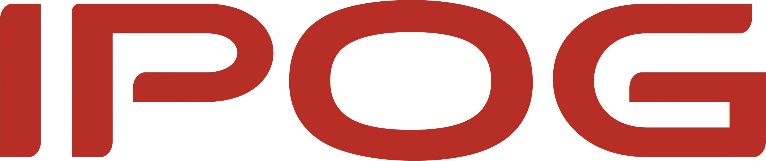 FICHA DE INSCRIÇÃOCurso Informações PessoaisPlano FinanceiroNome do Curso Escolhido: Nome Completo: Nome Completo: Nome Completo: Nome Completo: Nome Completo: Nome Completo: Nome Completo: Nome Completo: Nome Completo: Nome Completo: Formação:  Formação:  Formação:  Formação:  InsInstr   Instituição: InsInstr   Instituição: InsInstr   Instituição: InsInstr   Instituição: InsInstr   Instituição: InsInstr   Instituição: Cidade Da Instituição: Cidade Da Instituição: Cidade Da Instituição: Cidade Da Instituição: Cidade Da Instituição: Cidade Da Instituição: Ano Conclusão: Ano Conclusão: Ano Conclusão: Ano Conclusão: R.G:Orgão Expedidor:Data de expedição:Orgão Expedidor:Data de expedição:Orgão Expedidor:Data de expedição:CPF:CPF:CPF:CPF:CPF:Estado Civil:Nacionalidade: Nacionalidade: Nacionalidade: Naturalidade:Naturalidade:Naturalidade:Naturalidade:Naturalidade:Nascimento:Nascimento:Filiação: (Mãe):Filiação: (Mãe):Filiação: (Mãe):Filiação: (Mãe):Filiação: (Mãe):Filiação: (Mãe):Filiação: (Mãe):Filiação: (Mãe):Filiação: (Mãe):Filiação: (Mãe):Filiação: (Pai):Filiação: (Pai):Filiação: (Pai):Filiação: (Pai):Filiação: (Pai):Filiação: (Pai):Filiação: (Pai):Filiação: (Pai):Filiação: (Pai):Filiação: (Pai):Endereço:Endereço:Endereço:Endereço:Endereço:Endereço:Endereço:Bairro: Bairro: Bairro: Cidade: Cidade: Cidade: Cidade: Cidade: CEP:CEP:U.F:U.F:U.F:Telefone(s): Telefone(s): Telefone(s): Celular:Celular:Celular:e-mail: e-mail: e-mail: e-mail: Empresa que trabalha: Empresa que trabalha: Tem alguma indicação?Se sim, temos um desconto especial para vocês!Tem alguma indicação?Se sim, temos um desconto especial para vocês!Boleto Matrícula R$ 350,00 para dia: Plano Financeiro 1:  24 x Plano Financeiro 2: 36 x 